З метою забезпечення дотримання норм законодавства у сфері надання комунальних послуг з централізованого опалення будинків, не оснащених вузлами комерційного обліку теплової енергії, врегулювання взаємовідносин виробників та виконавців комунальних послуг з постачання теплової енергії зі споживачами, вдосконалення розрахунків за теплову енергію, відповідно до пункту 3 частини 3 статті 4 Закону України «Про житлово-комунальні послуги» та пункту 3 Прикінцевих та перехідних положень зазначеного Закону, розділу ІІ Закону України «Про комерційний облік теплової енергії та водопостачання», пункту 21 постанови Кабінету Міністрів України від 21.07.2005 № 630 «Про затвердження Правил надання послуг з централізованого опалення, постачання холодної та гарячої води і водовідведення та типового договору про надання послуг з централізованого опалення, постачання холодної та гарячої води і водовідведення», враховуючи лист Міністерства розвитку громад та територій України від 20.10.2020 № 7/10.1/17275-20, керуючись підпунктом 21 пункту «а» частини 1 статті 30 Закону України «Про місцеве самоврядування в Україні», виконавчий комітет Сумської міської радиВИРІШИВ:           Виробникам та виконавцям комунальних послуг з постачання теплової енергії та постачання гарячої води – АТ «Сумське НВО»                       (Забіцький В.В.) та ТОВ «Сумитеплоенерго» (Васюнін Д.Г.):        До моменту переходу на нові договори про надання комунальних послуг з постачання теплової енергії та постачання гарячої води, що укладатимуться за правилами, визначеними Законом України від 09.11.2017                    № 2189-VIII «Про житлово-комунальні послуги» (зі змінами), та відповідно до типових договорів, затверджених Кабінетом Міністрів України окремо для різних моделей організації договірних відносин, не використовувати норми витрат теплової енергії на потреби надання послуг з постачання теплової енергії та гарячої води, затверджені рішеннями виконавчого комітету Сумської міської ради від 12.11.2019 № 653 «Про затвердження питомих норм споживання теплової енергії на потреби опалення та гарячої води для споживачів, будівлі яких не обладнані приладами обліку теплової енергії» та від 29.01.2021 № 32 «Про затвердження норм витрат теплової енергії на потреби надання послуг з постачання теплової енергії та гарячої води категоріям споживачів «Населення», «Інші» та «Бюджет», яким надає послуги АТ «СУМСЬКЕ НВО» для споживачів, будівлі яких не обладнані вузлами комерційного обліку теплової енергії.У разі використання норм витрат, затверджених рішеннями виконавчого комітету, зазначеними в пункті 1.1. даного рішення, до моменту переходу на нові договори про надання комунальних послуг з постачання теплової енергії та постачання гарячої води, виконати коригування розміру плати за надані комунальні послуги для споживачів, будівлі яких не обладнані приладами обліку теплової енергії, за період здійснення таких нарахувань.Провести роз’яснювальну роботу серед споживачів комунальної послуги щодо можливості самостійного обладнання будівлі вузлом комерційного обліку теплової енергії.2. Рішення набирає чинності з дня його офіційного оприлюднення.Контроль за виконанням даного рішення залишаю за собою.Міський голова 								         О.М. ЛисенкоВласенко Т.В.Розіслати: згідно зі списком розсилкиЛИСТ ПОГОДЖЕННЯдо проєкту рішення виконавчого комітету Сумської міської ради«Про використання норм витрат теплової енергії на потреби надання послуг з постачання теплової енергії та гарячої води для споживачів                   АТ «СУМСЬКЕ НВО» та ТОВ «Сумитеплоенерго»Проєкт рішення підготовлений з урахуванням вимог Закону України «Про доступ до публічної інформації» та Закону України «Про захист персональних даних»                                                                                                                 Т.В. Власенко                                                                                                    _______ __________СПИСОК РОЗСИЛКИдо проєкту рішення виконавчого комітету Сумської міської ради«Про використання норм витрат теплової енергії на потреби надання послуг з постачання теплової енергії та гарячої води для споживачів                    АТ «СУМСЬКЕ НВО» та ТОВ «Сумитеплоенерго»»В.о. директора Департаменту інфраструктури міста 						               	Т.В. Власенко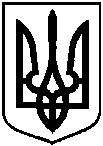 Проєктоприлюднено«___»_________ 20__ р.Проєктоприлюднено«___»_________ 20__ р.Сумська міська радаСумська міська радаСумська міська радаВиконавчий комітетВиконавчий комітетВиконавчий комітетРІШЕННЯРІШЕННЯРІШЕННЯвід  ______________   № ______  Про використання норм витрат теплової енергії на потреби надання послуг з постачання теплової енергії та гарячої води для споживачів                   АТ «СУМСЬКЕ НВО» та                               ТОВ «Сумитеплоенерго»В.о. директора Департаменту інфраструктури міста                             Т.В. ВласенкоНачальник відділу юридичного та кадрового забезпечення департаменту інфраструктури міста                               Ю.М. МельникНачальник відділу протокольної роботи та контролю Сумської міської ради                              Л.В. МошаНачальник правового управління Сумської міської ради                              О.В. ЧайченкоКеруючий справами виконавчого комітету Сумської міської ради                              Ю.А. Павлик№з/пНазваорганізаціїПрізвище І.П. керівникаПоштова та електронна адреса1Департамент інфраструктури містаВласенко Т.В.м. Суми, вул. Горького, 21, поверх III,dim@ smr.gov.ua2ТОВ «Сумитеплоенерго»Васюнін Д.Г.м. Суми, вул. Лебединська, 7, zkanc@teko.sumy.ua3АТ «Сумське НВО»Забіцький В.В.м. Суми, вул. Горького, 58, info@snpo.ua